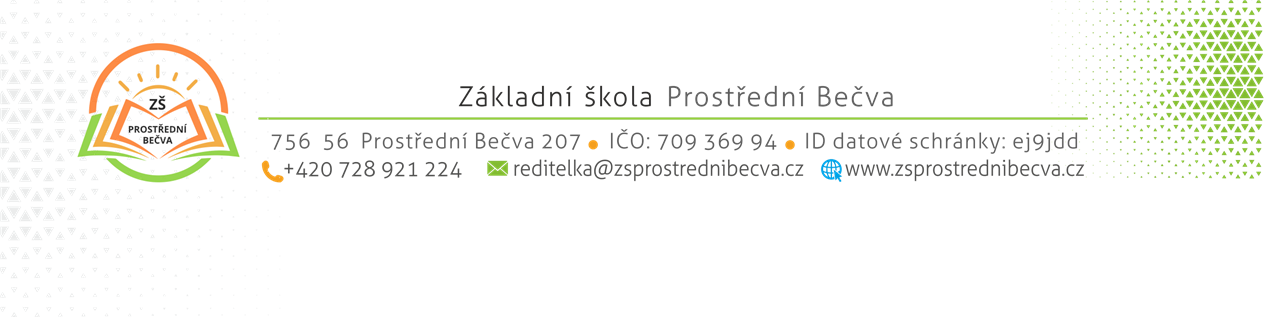 Organizační řád školy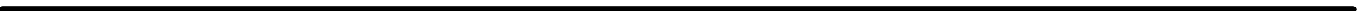 Š K O L N Í    Ř Á DZÁKLADNÍ ŠKOLYČást. 1 B 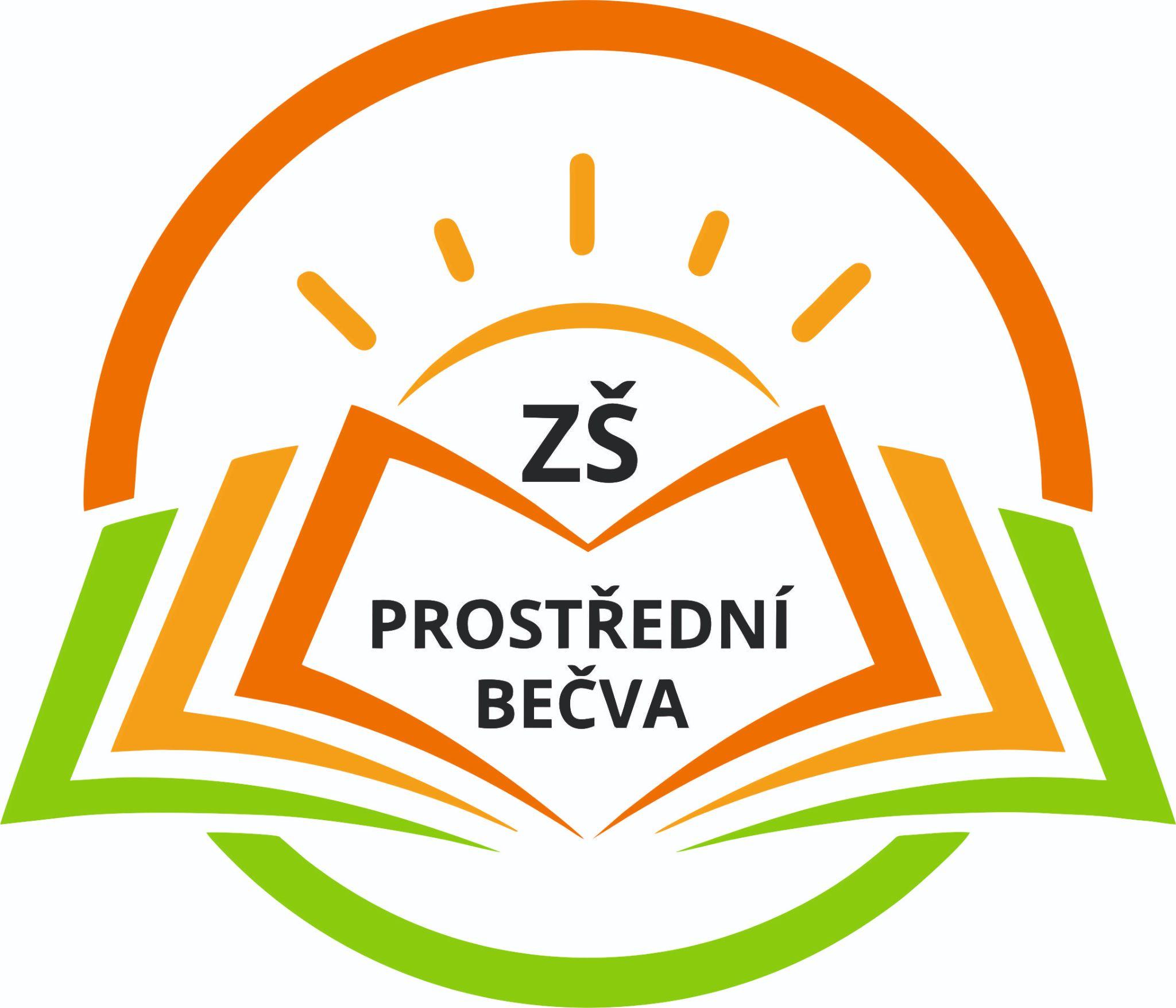 Pravidla pro hodnocení výsledků vzdělávání žákůPravidla pro hodnocení žáků jsou vydána v souladu s ustanoveními zákona č. 561/2004 Sb., o předškolním, středním, vyšším odborném a jiném vzdělávání (školský zákon) a na základě vyhlášky č. 256/2005 Sb., o základním vzdělávání a některých náležitostech plnění povinné školní docházky. Jsou nedílnou součásti Školního řádu.Vypracovala: Mgr. Pavlína Petrušková – ředitelka školySchválila: Mgr. Pavlína Petrušková – ředitelka školyProjednáno na pedagogické radě dne:19. 12. 2023Schváleno školskou radou dne: 20. 12. 2024Směrnice nabývá platnosti dne: 1. 1. 2024				Směrnice nabývá účinnosti ode dne: 1. 1. 2024Obsah1. ÚvodHodnocení žáka je integrální součástí výchovně-vzdělávací práce školy. Jde o složitý proces, který klade vysoké požadavky na všechny pedagogické pracovníky. Cílem hodnocení je poskytnout žákovi zpětnou vazbu, prostřednictvím níž získá informace o tom, jak danou problematiku zvládá, co se naučil, v čem se zlepšil a v čem ještě chybuje. Účelem hodnocení 
a klasifikace je přispívat k odpovědnému vztahu žáka k výchově a vzdělávání v souladu se školskými předpisy. Tato pravidla sjednocují způsoby hodnocení a stanovují jednoznačně platná kritéria pro hodnocení i klasifikaci jako jednu z forem hodnocení. Systém hodnocení 
a sebehodnocení žáků by měl směřovat k odstranění vnější motivace známkou.2. Zásady pro hodnocení průběhu a výsledků vzdělávání a chování ve škole a akcích pořádaných školou1. Pedagogičtí pracovníci zajišťují, aby žáci a zákonní zástupci byli informováni o průběhu 
a výsledcích vzdělávání žáka. 2. Hodnocení výsledků vzdělávání vychází z míry dosažení očekávaných výstupů formulovaných ve Školním vzdělávacím programu, který je zpracován v souladu s RVP. 3. Při hodnocení je posuzována: - ucelenost, přesnost a trvalost osvojení, kvalita a rozsah zvládnutých kompetencí, - schopnost žáka uplatňovat svoje vědomosti a dovednost při řešení teoretických 
i praktických úkolů, - píle a aktivní přístup žáka ke vzdělávání, jeho nasazení, - schopnost žáka získávat a interpretovat informace, - kvalita myšlení, samostatnost, tvořivost a originalita, - přesnost, výstižnost, odborná i jazyková správnost projevu žáka (ústního i písemného). 4. Hodnocení výsledků vzdělávání a chování žáků by mělo být: - jednoznačné, - srozumitelné, - všestranné, - věcné, - srovnatelné s kritérii, která jsou předem stanovena. 5. Pedagogický pracovník při hodnocení vzdělávání posuzuje žákovy výkony komplexně 
v souladu se specifikou daného předmětu, uplatňuje pedagogický takt, přiměřenou náročnost (s ohledem na individuální zvláštnosti i věk dítěte) a maximální objektivnost.6. Charakteristická by měla být tolerance k alternativním řešením. Při hodnocení chování žáka ve škole a při akcích pořádaných školou učitel posuzuje respektování dohodnutých pravidel, dodržování bezpečnostních pokynů a ochranu zdraví, udržování dobrých mezilidských vztahů (pochopení, tolerance, pomoc druhým…) 7. Cílem není známka, ale poskytnutí zpětné vazby, smysluplnost a důležitost získaných dovedností, posílení vnitřní motivace. Celkové hodnocení vyučovacího předmětu je na vysvědčení vyjádřeno známkou.3. Zásady a pravidla pro sebehodnocení žákůSebehodnocení:▪ je důležitou součástí hodnocení žáků, posiluje sebeúctu a sebevědomí žáků,▪ je zařazováno do procesu vzdělávání průběžně všemi vyučujícími, způsobem přiměřeným věku žáků; pedagogové vedou žáka, aby komentovat svoje výkony a výsledky,▪ nemá nahradit hodnocení žáka pedagogem, ale má doplňovat a rozšiřovat evaluační procesy a aktivizovat žáka.Žáci jsou postupně vedeni k vlastnímu hodnocení své práce: ▪ formulují svoji úspěšnost vzhledem k daným kritériím, snaží se vyjádřit: -      co se jim daří, -     co jim ještě nejde, jaké mají rezervy, -     jak budou postupovat dál,▪ učí se posuzovat vlastní vynaložené úsilí vzhledem k výsledku činnosti:odhalují svoje rezervy a osobní možnosti,dostávají možnost srovnat vlastní hodnocení s okolím (hodnocení učitele, rodiče…),využívá se hlavně vlastní zhodnocení práce v hodině, na projektech, slovní hodnocení okamžitého výkonu, vlastní klasifikace svého výkonu, hodnocení podílu na práci 
ve skupině, kooperace ve skupině.Všechny projevy autoevaluace jsou směřovány nikoli k hodnocení osobnosti žáka, ale jeho výkonu a pokroku. Chyba je přirozená součást procesu učení, pedagogové se o chybě se žáky baví. Žáci mohou některé své práce sami opravovat. Na konci pololetí žák písemnou nebo ústní formou provede sebehodnocení v oblasti: - zodpovědnosti, - motivace k učení, - sebedůvěry, - vztahů v kolektivu třídy, - orientace v daném problému s využitím získaných vědomostí, znalostí, dovedností, - přímé aplikace získaných vědomostí a dovedností v praxi.4. Zásady klasifikace a způsob získávání podkladů pro klasifikaciHodnocení žáka je organickou součástí výchovně vzdělávacího procesu a jeho řízení. Za první pololetí vydává škola žákovi výpis z vysvědčení; za druhé pololetí vysvědčení.Hodnocení výsledků vzdělávání žáka na vysvědčení je vyjádřeno klasifikačním stupněm, slovně nebo kombinací obou způsobů. O způsobu hodnocení rozhoduje ředitel školy 
se souhlasem školské rady a po projednání v pedagogické radě.Je-li žák hodnocen slovně, převede třídní učitel po projednání s vyučujícími ostatních předmětů slovní hodnocení do klasifikace pro účely přijímacího řízení ke střednímu vzdělávání.Klasifikace je jednou z forem hodnocení, její výsledky se vyjadřují stanovenou stupnicí.Ve výchovně vzdělávacím procesu se uskutečňuje klasifikace průběžná a celková.Průběžná klasifikace se uplatňuje při hodnocení dílčích výsledků a projevů žáka.Klasifikace souhrnného prospěchu se provádí na konci každého pololetí a není aritmetickým průměrem běžné klasifikace.Při hodnocení žáka klasifikací jsou výsledky vzdělávání žáka a chování žáka ve škole 
a na akcích pořádaných školou hodnoceny tak, aby byla zřejmá úroveň vzdělání žáka, které dosáhl zejména vzhledem k očekávaným výstupům formulovaným v učebních osnovách jednotlivých předmětů školního vzdělávacího programu, k jeho vzdělávacím a osobnostním předpokladům a k věku žáka. Klasifikace zahrnuje ohodnocení píle žáka a jeho přístupu ke vzdělávání i v souvislostech, které ovlivňují jeho výkon.Chování neovlivňuje klasifikaci výsledků ve vyučovacích předmětech.Při hodnocení a při průběžné i celkové klasifikaci pedagogický pracovník uplatňuje přiměřenou náročnost a pedagogický takt vůči žákovi.Klasifikační stupeň určí učitel, který vyučuje příslušnému předmětu.V předmětu, ve kterém vyučuje více učitelů, určí výsledný klasifikační stupeň 
za klasifikační období příslušní učitelé po vzájemné dohodě.Ohodnocením výkonu žáka klasifikačním stupněm posuzuje učitel výsledky práce objektivně a přiměřeně náročně.Pro určování stupně prospěchu v jednotlivých předmětech na konci klasifikačního období se hodnotí učební výsledky, jichž žák dosáhl za celé klasifikační období. Při celkové klasifikaci přihlíží učitel k věkovým zvláštnostem žáka i k tomu, že žák mohl v průběhu klasifikačního období zakolísat v učebních výkonech pro určitou indispozici. Přihlíží se i ke snaživosti a pečlivosti žáka, k jeho individuálním schopnostem a zájmům. Stupeň prospěchu se neurčuje na základě průměru a klasifikace za příslušné období.Ředitel školy je povinen působit na sjednocování klasifikačních měřítek všech učitelů.Zákonní zástupci žáka jsou o prospěchu žáka informování třídním učitelem a učiteli jednotlivých předmětů:- průběžně prostřednictvím Bakalářů,- před koncem každého čtvrtletí (klasifikační období),- případně kdykoliv na požádání zákonných zástupců žáka.     V případě mimořádného zhoršení prospěchu informuje učitel zákonné zástupce žáka bezprostředně a prokazatelným způsobem. Případy zaostávání žáků v učení se projednají v pedagogické radě.Žáci školy, kteří po dobu nemoci nejméně tři měsíce před koncem klasifikačního období navštěvovali školu při zdravotnickém zařízení a byli tam klasifikováni za pololetí ze všech, popřípadě jen z některých předmětů, se po návratu do kmenové školy znovu nezkoušejí 
a neklasifikují.  Jejich klasifikace ze školy při zdravotnickém zařízení v předmětech, 
ve kterých byli klasifikováni, je závazná. V předmětech, ve kterých nebyli vyučováni, 
se neklasifikují.Do vyššího ročníku postoupí žák, který na konci druhého pololetí prospěl ze všech povinných předmětů stanovených školním vzdělávacím programem s výjimkou předmětů výchovného zaměření stanovených rámcovým vzdělávacím programem a předmětů, z nichž byl uvolněn. Do vyššího ročníku postoupí i žák prvního stupně základní školy, který již v rámci prvního stupně opakoval ročník, a žák druhého stupně základní školy, který již v rámci druhého stupně opakoval ročník, a to bez ohledu na prospěch tohoto žáka.Nelze-li žáka hodnotit na konci prvního pololetí, určí ředitel školy pro jeho hodnocení náhradní termín, a to tak, aby hodnocení za první pololetí bylo provedeno nejpozději 
do dvou měsíců po skončení prvního pololetí. Není-li možné hodnotit ani v náhradním termínu, žák se za první pololetí nehodnotí.Nelze-li žáka hodnotit na konci druhého pololetí, určí ředitel školy pro jeho hodnocení náhradní termín, a to tak, aby hodnocení za druhé pololetí bylo provedeno nejpozději 
do konce září následujícího školního roku. V období měsíce září do doby hodnocení navštěvuje žák nejbližší vyšší ročník, popřípadě znovu devátý ročník.Má-li zákonný zástupce žáka pochybnosti o správnosti hodnocení na konci prvního nebo druhého pololetí, může do 3 pracovních dnů ode dne, kdy se o hodnocení prokazatelně dozvěděl, nejpozději však do 3 pracovních dnů od vydání vysvědčení, požádat ředitele školy o komisionální přezkoušení žáka; je-li vyučujícím žáka v daném předmětu ředitel školy, krajský úřad. Komisionální přezkoušení se koná nejpozději do 14 dnů od doručení žádosti nebo v termínu dohodnutém se zákonným zástupcem žáka.V případě, že se žádost o přezkoumání výsledků hodnocení žáka týká hodnocení chování nebo předmětů výchovného zaměření, posoudí ředitel školy, je-li vyučujícím žáka 
v daném předmětu ředitel školy, krajský úřad, dodržení pravidel pro hodnocení výsledků vzdělávání žáka stanovených podle § 30 odst. 2. V případě zjištění porušení těchto pravidel ředitel školy nebo krajský úřad výsledek hodnocení změní; nebyla-li pravidla pro hodnocení výsledků vzdělávání žáků porušena, výsledek hodnocení potvrdí, 
a to nejpozději do 14 dnů ode dne doručení žádosti. Česká školní inspekce poskytne součinnost na žádost ředitele školy nebo krajského úřadu.Žák, který plní povinnou školní docházku, opakuje ročník, pokud na konci druhého pololetí neprospěl nebo nemohl být hodnocen. To neplatí o žákovi, který na daném stupni základní školy již jednou ročník opakoval; tomuto žákovi může ředitel školy na žádost jeho zákonného zástupce povolit opakování ročníku pouze z vážných zdravotních důvodů.Ředitel školy může žákovi, který splnil povinnou školní docházku a na konci druhého pololetí neprospěl nebo nemohl být hodnocen, povolit na žádost jeho zákonného zástupce opakování ročníku po posouzení jeho dosavadních studijních výsledků 
a důvodů uvedených v žádosti.Učitel je povinen vést v Bakalářích soustavnou evidenci o každé klasifikaci žáka 
i o průběžném hodnocení.Učitel může při hodnocení žáka známkou užít i „přechodovou úroveň“ vyjádřenou mínusem, či plusem. Výjimkou jsou tzv. velké písemné práce, kde musí být hodnocení vyjádřeno pouze známkami od 1 do 5. Učitel může stanovit při hodnocení žáka známkou různou váhu známky. Malá má úroveň 1, střední (běžná) má úroveň 3, velká má úroveň 5. Velká úroveň se používá pro tzv. velké písemné práce (čtvrtletní, pololetní). Bakaláři nabízí i další možnosti „podpůrného“ hodnocení žáků, které mohou být využity (slovní doprovod ke známce) V Bakalářích se počítá vážený průměr známek – tento průměr se automaticky nepřevádí na výslednou známku na vysvědčení a nelze se na něj odvolávat. 
O výsledné známce rozhoduje vyučující s přihlédnutím k celému průběhu vzdělávání daného žáka a všem relevantním okolnostem, které ovlivňují jeho výsledky.U žáka se speciálními vzdělávacími potřebami rozhodne ředitelka školy o použití slovního hodnocení na základě žádosti zákonného zástupce žáka. Způsob hodnocení 
je součástí individuálního vzdělávacího plánu žáka.5. Získávání podkladů pro hodnocení a klasifikaci:Hodnocení musí vycházet ze zvolených strategických přístupů, tedy metod a forem práce, které efektivně směřují k vytváření klíčových kompetencí Podklady pro hodnocení 
a klasifikaci výchovně vzdělávacích výsledků a chování žáka získává učitel zejména těmito metodami, formami a prostředky:▪ soustavným diagnostickým pozorováním žáka, ▪ soustavným sledováním výkonů žáka a jeho připravenosti na vyučování,▪ různými druhy zkoušek (písemné, ústní, grafické, praktické, pohybové),▪ práce s chybou (návyk zpětné kontroly vlastní práce a vzájemná kontrola),▪ kontrolními písemnými pracemi a praktickými zkouškami,▪ analýzou výsledků činnosti žáka – práce s textem, hodnocení práce ve skupinách 
či dvojicích, zpracování poznámek, referáty, vystoupení žáka, vlastní literární, výtvarná, hudební tvorba, zapojení do soutěží a aktivity pro školu, projektové vyučování, práce s mapou, s přírodninami, s tabulkami, dokumenty, ICT a další,▪ konzultacemi s ostatními učiteli a podle potřeby i s pracovníky PPP, SPC a zdravotnických služeb, ▪ rozhovory se žákem a zákonnými zástupci žáka,▪ shromažďováním a vyhodnocováním žákovského portfolia,▪ srovnávacími testy.Zásady a pravidla pro sebehodnocení žáků1. Sebehodnocení je důležitou součástí hodnocení žáků.2. Sebehodnocením se posiluje sebeúcta a sebevědomí žáků.3. Chybu je potřeba chápat jako přirozenou věc v procesu učení. Pedagogičtí pracovníci 
se o chybě se žáky baví, žáci mohou některé práce sami opravovat. Chyba je důležitý prostředek učení.4. Při sebehodnocení se žák snaží popsat:- co se mu daří,- co mu ještě nejde,- jak bude pokračovat dál.5. Při školní práci vedeme žáka, aby komentoval svoje výkony a výsledky.6. Známky nejsou jediným zdrojem motivace.Zásady pro používání slovního hodnocení v souladu s § 15 odst. 2 vyhlášky 
č. 48/2005 Sb., o základním vzdělávání, včetně předem stanovených kritériíSlovním hodnocení výsledků vzdělávání žáka na vysvědčení rozhoduje ředitel školy 
se souhlasem školské rady a po projednání v pedagogické radě.Třídní učitel po projednání s vyučujícími ostatních předmětů převede slovní hodnocení 
do klasifikace nebo klasifikaci do slovního hodnocení v případě přestupu žáka na školu, která hodnotí odlišným způsobem, a to na žádost této školy nebo zákonného zástupce žáka. Je-li žák hodnocen slovně, převede třídní učitel po projednání s vyučujícími ostatních předmětů slovní hodnocení do klasifikace pro účely přijímacího řízení ke střednímu vzdělávání.U žáka s vývojovou poruchou učení rozhodne ředitel školy o použití slovního hodnocení 
na základě žádosti zákonného zástupce žáka.Výsledky vzdělávání žáka v jednotlivých povinných a nepovinných předmětech stanovených školním vzdělávacím programem a chování žáka ve škole a na akcích pořádaných školou jsou v případě použití slovního hodnocení popsány tak, aby byla zřejmá úroveň vzdělání žáka, které dosáhl zejména ve vztahu k očekávaným výstupům formulovaným v učebních osnovách jednotlivých předmětů školního vzdělávacího programu, k jeho vzdělávacím a osobnostním předpokladům a k věku žáka. Slovní hodnocení zahrnuje posouzení výsledků vzdělávání žáka v jejich vývoji, ohodnocení píle žáka a jeho přístupu ke vzdělávání i v souvislostech, které ovlivňují jeho výkon, a naznačení dalšího rozvoje žáka. Obsahuje také zdůvodnění hodnocení a doporučení, jak předcházet případným neúspěchům žáka a jak je překonávat.Stupně hodnocení a klasifikace hodnocení chováníHodnocení výsledků vzdělávání 1. Výsledky vzdělávání žáka v jednotlivých povinných a nepovinných předmětech stanovených školním vzdělávacím programem se v případě použití klasifikace hodnotí na vysvědčení stupni prospěchu: a) 1 - výborný, b) 2 - chvalitebný, c) 3 - dobrý, d) 4 - dostatečný, e) 5 - nedostatečný.2. Výsledky vzdělávání žáka v jednotlivých povinných a nepovinných předmětech stanovených školním vzdělávacím programem a chování žáka ve škole a na akcích pořádaných školou jsou v případě použití slovního hodnocení popsány tak, aby byla zřejmá úroveň vzdělání žáka, které dosáhl zejména ve vztahu k očekávaným výstupům formulovaným v učebních osnovách jednotlivých předmětů školního vzdělávacího programu, k jeho vzdělávacím a osobnostním předpokladům a k věku žáka. Slovní hodnocení zahrnuje posouzení výsledků vzdělávání žáka v jejich vývoji, ohodnocení píle žáka a jeho přístupu 
ke vzdělávání i v souvislostech, které ovlivňují jeho výkon, a naznačení dalšího rozvoje žáka. Obsahuje také zdůvodnění hodnocení a doporučení, jak předcházet případným neúspěchům žáka a jak je překonávat. 3. Při hodnocení podle odstavce 2 jsou výsledky vzdělávání žáka a chování žáka ve škole 
a na akcích pořádaných školou hodnoceny tak, aby byla zřejmá úroveň vzdělání žáka, které dosáhl zejména vzhledem k očekávaným výstupům jednotlivých předmětů školního vzdělávacího programu, k jeho vzdělávacím a osobnostním předpokladům a k věku žáka. Klasifikace zahrnuje ohodnocení píle žáka a jeho přístupu ke vzdělávání i v souvislostech, které ovlivňují jeho výkon. 4. Při hodnocení žáka (s výjimkou slovního hodnocení) se na prvním stupni použije pro zápis stupně hodnocení číslice.5. Orientační hodnotící stupniceKlasifikace ve vyučovacích předmětech s převahou teoretického zaměření Převahu teoretického zaměření mají jazykové, společenskovědní, přírodovědné předměty 
a matematika. Při klasifikaci výsledků ve vyučovacích předmětech s převahou teoretického zaměření 
se v souladu s požadavky školního vzdělávacího programu naší školy hodnotí:ucelenost, přesnost a trvalost osvojení požadovaných poznatků, faktů, pojmů, definic, zákonitostí avztahů, kvalita a rozsah získaných dovedností vykonávat požadované intelektuální 
a motorické činnostischopnost uplatňovat osvojené poznatky a dovednosti při řešení teoretických 
a praktických úkolů, při výkladu a hodnocení společenských a přírodních jevů 
a zákonitostí, - kvalita myšlení, především jeho logika, samostatnost a tvořivost,aktivita v přístupu k činnostem, zájem o ně a vztah k nim,přesnost, výstižnost a odborná i jazyková správnost ústního a písemného projevu,kvalita výsledků činností,osvojení účinných metod samostatného studia.Výchovně vzdělávací výsledky předmětů s teoretickým zaměřením se klasifikují podle těchto kritérií:Stupeň 1 (výborný) Žák ovládá požadované poznatky, fakta, pojmy, definice a zákonitosti uceleně, přesně a úplně a chápe vztahy mezi nimi. Pohotově vykonává požadované intelektuální a motorické činnosti. Samostatně a tvořivě uplatňuje osvojené poznatky a dovednosti při řešení teoretických 
a praktických úkolů, při výkladu a hodnocení jevů a zákonitostí. Myslí logicky správně, zřetelně se u něho projevuje samostatnost a tvořivost. Jeho ústní a písemný projev je správný, přesný a výstižný. Grafický projev je přesný a estetický. Výsledky jeho činnosti jsou kvalitní, pouze s menšími nedostatky. Je schopen samostatně studovat vhodné texty.Stupeň 2 (chvalitebný) Žák ovládá požadované poznatky, fakta, pojmy, definice a zákonitosti v podstatě uceleně, přesně a úplně. Pohotově vykonává požadované intelektuální a motorické činnosti. Samostatně a produktivně nebo podle menších podnětů učitele uplatňuje osvojené poznatky a dovednosti při řešení teoretických a praktických úkolů, při výkladu a hodnocení jevů 
a zákonitostí. Myslí správně, v jeho myšlení se projevuje logika a tvořivost. Ústní a písemný projev mívá menší nedostatky ve správnosti, přesnosti a výstižnosti. Kvalita výsledků činnosti je zpravidla bez podstatných nedostatků. Grafický projev je estetický, bez větších nepřesností. Je schopen samostatně nebo s menší pomocí studovat vhodné texty. Stupeň 3 (dobrý)Žák má v ucelenosti, přesnosti a úplnosti osvojení si požadovaných poznatků, faktů, pojmů, definic a zákonitostí nepodstatné mezery. Při vykonávání požadovaných intelektuálních 
a motorických činností projevuje nedostatky. Podstatnější nepřesnosti a chyby dovede 
za pomoci učitele korigovat. V uplatňování osvojených poznatků a dovedností při řešení teoretických a praktických úkolů se dopouští chyb. Uplatňuje poznatky a provádí hodnocení jevů a zákonitostí podle podnětů učitele. Jeho myšlení je vcelku správné, ale málo tvořivé, 
v jeho logice se vyskytují chyby. V ústním a písemném projevu má nedostatky ve správnosti, přesnosti a výstižnosti. V kvalitě výsledků jeho činnosti se projevují častější nedostatky, grafický projev je méně estetický a má menší nedostatky. Je schopen samostatně studovat podle návodu učitele.Stupeň 4 (dostatečný) Žák má v ucelenosti, přesnosti a úplnosti osvojení si požadovaných poznatků závažné mezery. Při provádění požadovaných intelektuálních a motorických činností je málo pohotový a má větší nedostatky. V uplatňování osvojených poznatků a dovedností při řešení teoretických 
a praktických úkolů se vyskytují závažné chyby. Při využívání poznatků pro výklad 
a hodnocení jevů je nesamostatný. V logice myšlení se vyskytují závažné chyby, myšlení není tvořivé. Jeho ústní a písemný projev má vážné nedostatky ve správnosti, přesnosti 
a výstižnosti. V kvalitě výsledků jeho činnosti a v grafickém projevu se projevují nedostatky, grafický projev je málo estetický. Závažné nedostatky a chyby dovede žák s pomocí učitele opravit. Při samostatném studiu má velké těžkosti. Stupeň 5 (nedostatečný) Žák si požadované poznatky neosvojil uceleně, přesně a úplně, má v nich závažné a značné mezery. Jeho dovednost vykonávat požadované intelektuální a motorické činnosti má velmi podstatné nedostatky. V uplatňování osvojených vědomostí a dovedností při řešení teoretických a praktických úkolů se vyskytují velmi závažné chyby. Při výkladu a hodnocení jevů a zákonitostí nedovede své vědomosti uplatnit ani s podněty učitele. Neprojevuje samostatnost v myšlení, vyskytují se u něho časté logické nedostatky. V ústním a písemném projevu má závažné nedostatky ve správnosti, přesnosti i výstižnosti. Kvalita výsledků jeho činnosti a grafický projev mají vážné nedostatky. Závažné nedostatky a chyby nedovede opravit ani s pomocí učitele. Nedovede samostatně studovat.Klasifikace ve vyučovacích předmětech s převahou výchovného, uměleckého 
a praktického zaměřeníPřevahu výchovného, uměleckého a praktického zaměření mají: výtvarná výchova, pracovní činnosti, hudební výchova, tělesná a sportovní výchova. Při klasifikaci v předmětech s převahou výchovného zaměření se v souladu s požadavky učebních osnov hodnotí:stupeň tvořivosti a samostatnosti projevu, - osvojení potřebných vědomostí, zkušeností, činností a jejich tvořivá aplikace,aktivita, samostatnost, iniciativa v praktických činnostech,poznání zákonitostí daných činností a jejich uplatňování ve vlastní činnosti,kvalita projevu, kvalita výsledné činnosti, organizace vlastní práce a pracoviště,hospodárné využívání surovin a materiálů, překonávání překážek,vztah žáka k činnostem a zájem o ně,estetické vnímání, přístup k uměleckému dílu a k estetice ostatní společnosti,v tělesné výchově s přihlédnutím ke zdravotnímu stavu žáka všeobecná, tělesná zdatnost, výkonnost a jeho péče o vlastní zdraví. Výchovně vzdělávací výsledky předmětů s výchovným, estetickým a praktickým zaměřením se klasifikují podle těchto kritérií:Stupeň 1 (výborný)Žák je v činnostech snaživý a aktivní. Plně využívá své osobní předpoklady a velmi úspěšně 
je rozvíjí v individuálních a kolektivních projevech. Jeho projev je esteticky působivý, 
v hudební a tělesné výchově přesný. Osvojené vědomosti, dovednosti a návyky aplikuje tvořivě. Projevuje aktivní zájem o umění, estetiku, práci a tělesnou kulturu. Úspěšně rozvíjí svůj estetický vkus či tělesnou zdatnost.Stupeň 2 (chvalitebný) Žák je v činnostech méně snaživý a aktivní. Svoje osobní předpoklady plně nevyužívá, dokáže se rozvíjet v individuálním a kolektivním projevu. Jeho projev má jen menší nedostatky 
z hlediska požadavků. Žák dokáže aplikovat osvojené vědomosti, dovednosti a návyky 
v nových úkolech. Má menší zájem o umění, o estetiku a tělesnou zdatnost. Rozvíjí 
si v požadované míře estetický vkus či tělesnou zdatnost.Stupeň 3 (dobrý) Žák je v činnostech méně aktivní, tvořivý, samostatný a pohotový. Nevyužívá dostatečně své schopnosti v individuální a kolektivním projevu. Jeho projev je málo působivý, dopouští se 
v něm chyb. Jeho vědomosti a dovednosti mají četnější mezery a při jejich aplikaci potřebuje pomoc učitele. Nemá dostatečný aktivní zájem o umění, estetiku a tělesnou kulturu. Nerozvíjí v požadované míře svůj estetický vkus a tělesnou zdatnost.Stupeň 4 (dostatečný)Žák je v činnostech málo aktivní a tvořivý. Rozvoj jeho schopností a jeho projev jsou málo uspokojivé. Úkoly řeší s častými chybami. Vědomosti a dovednosti aplikuje jen se značnou pomocí učitele. Projevuje velmi malou snahu a zájem o činnosti, nerozvíjí dostatečně svůj estetický vkus a tělesnou zdatnost.Stupeň 5 (nedostatečný) Žák je v činnostech převážně pasivní. Rozvoj jeho schopností je neuspokojivý. Jeho projev 
je povětšině chybný a nemá estetickou hodnotu. Minimální osvojené vědomosti a dovednosti nedovede aplikovat. Neprojevuje zájem o práci a nevyvíjí úsilí rozvíjet svůj estetický vkus 
a tělesnou zdatnost.6. Hodnocení chování1. Klasifikaci chování žáků navrhuje třídní učitel po projednání s učiteli, kteří ve třídě vyučují, a s ostatními učiteli a rozhoduje o ní ředitel po projednání v pedagogické radě.2. Kritériem pro klasifikaci chování je dodržování pravidel slušného chování a dodržování vnitřního řádu školy během klasifikačního období.3. Při klasifikaci chování se přihlíží k věku, morální a rozumové vyspělosti žáka; k uděleným opatřením k posílení kázně se přihlíží pouze tehdy, jestliže tato opatření byla neúčinná.4. Škola hodnotí a klasifikuje žáky za jejich chování ve škole a při akcích organizovaných školou.  5. Nedostatky v chování žáků se projednávají v pedagogické radě.6. Zákonní zástupci žáka jsou o chování žáka informování třídním učitelem a učiteli jednotlivých předmětů:- průběžně prostřednictvím Bakalářů,- před koncem každého čtvrtletí (klasifikační období),- okamžitě v případně mimořádného porušení školního řádu. Chování žáka ve škole a na akcích pořádaných školou se v případě použití klasifikace hodnotí na vysvědčení stupni:1 - velmi dobré,2 - uspokojivé,3 - neuspokojivé.Klasifikaci chování žáků navrhuje třídní učitel po projednání s učiteli, kteří ve třídě vyučují 
a s ostatními učiteli a rozhoduje o ni ředitel po projednání v pedagogické radě. Pokud třídní  učitel tento postup nedodrží, mají možnost podat návrh na pedagogické radě i další vyučující. Kritériem pro klasifikaci chování je dodržování pravidel chování (školní řád) včetně dodržování vnitřního řádu školy během klasifikačního období.Při klasifikaci chování se přihlíží k věku, morální a rozumové vyspělosti žáka; k uděleným opatřením k posílení kázně se přihlíží pouze tehdy, jestliže tato opatření byla neúčinná.Kritéria pro jednotlivé stupně klasifikace chování jsou následující:Stupeň 1 (velmi dobré): žák uvědoměle dodržuje pravidla chování a ustanovení vnitřního řádu školy. Méně závažných přestupků se dopouští ojediněle. Žák je však přístupný výchovnému působení a snaží se své chyby napravit.Stupeň 2 (uspokojivé): chování žáka je v rozporu s pravidly chování a s ustanoveními vnitřního řádu školy. Žák se dopustí závažného přestupku proti pravidlům slušného chování nebo vnitřnímu řádu školy; nebo se opakovaně dopustí méně závažných přestupků. Zpravidla 
se přes důtku třídního učitele dopouští dalších přestupků, narušuje výchovně vzdělávací činnost školy, ohrožuje bezpečnost a zdraví svoje nebo jiných osob. Stupeň 3 (neuspokojivé): chování žáka ve škole je v příkrém rozporu s pravidly slušného chování. Dopustí se takových závažných přestupků proti vnitřnímu řádu školy nebo provinění, že je jimi vážně ohrožena výchova nebo bezpečnost a zdraví jiných osob. Záměrně narušuje hrubým způsobem výchovně vzdělávací činnost školy. Zpravidla se přes důtku ředitele školy dopouští dalších přestupků.Výchovná opatření V souladu s ustanovením § 31 odst. 1) Zákona č. 561/2004 Sb., výchovnými opatřeními jsou pochvaly nebo jiná ocenění a kázeňská opatření. Kázeňským opatřením je podmíněné vyloučení žáka ze školy nebo školského zařízení (lze použít pouze ve školní družině) a další kázeňská opatření, která nemají právní důsledky pro žáka. Pochvaly, jiná ocenění a další kázeňská opatření může udělit či uložit ředitel školy nebo třídní učitel.Pochvalami a oceněními jsou:1. Pochvala ředitelky školyŘeditelka může žákovi na návrh Školské rady, obce či krajského úřadu po projednání 
v pedagogické radě udělit za mimořádný projev humánnosti, občanské a školské iniciativy,
za vysoce záslužný čin, za dlouhodobou úspěšnou práci spojenou s reprezentací školy pochvalu ředitele školy. 2. Pamětní list absolventa školy Ředitelka může absolventům školy, kteří úspěšně dokončili povinnou školní docházku 
na 1. stupni, udělit pamětní list absolventa školy. Ředitelka školy oznámí udělení pochvaly a jiného ocenění a jeho důvody prokazatelným způsobem žákovi a jeho zákonnému zástupci.3. Pochvaly a ocenění třídního učiteleTřídní učitel může na základě vlastního rozhodnutí nebo na základě podnětu ostatních vyučujících žákovi udělit pochvalu třídního učitele za výrazný projev školní iniciativy nebo 
za déletrvající úspěšnou práci. Třídní učitel neprodleně oznámí udělení pochvaly a jiného ocenění a jeho důvody prokazatelným způsobem žákovi a jeho zákonnému zástupci. Udělení pochvaly a se zaznamená do dokumentace školy. Udělení pochvaly a jiného ocenění 
se zaznamená na vysvědčení za pololetí, v němž bylo uděleno.Kázeňská opatřeníPři porušení povinností stanovených školním řádem může být podle závažnosti tohoto porušení žákovi uloženo (a):Napomenutí třídního učiteleUděluje třídní učitel sám nebo po zvážení návrhu ostatních vyučujících za drobné jednorázové porušení školního řádu, a to zápisem do žákovské knížky nebo zápisem na zvláštní formulář školy.Důtka třídního učiteleUděluje ji třídní učitel sám nebo po zvážení návrhu ostatních vyučujících za opakované drobné přestupky proti školnímu řádu, a to zápisem na zvláštní formulář školy.Důtka ředitelky školy Uděluje ji ředitelka školy po zvážení návrhu třídního učitele a po projednání v pedagogické radě za soustavné porušování školního řádu, za jeho jednorázové hrubé porušení 
a za ojedinělé projevy záškoláctví, a to zasláním informace dopisem (zvláštní formulář školy).Ředitelka školy nebo třídní učitel neprodleně oznámí uložení napomenutí nebo důtky a jeho důvody prokazatelným způsobem žákovi a jeho zákonnému zástupci, a to včetně zápisu 
do Bakalářů.7. Způsob hodnocení žáků se speciálními vzdělávacími potřebami1. Způsob hodnocení a klasifikace žáka vychází ze znalosti speciálních vzdělávacích potřeb 
a uplatňuje se ve všech vyučovacích předmětech, ve kterých se projevují. 2. Při způsobu hodnocení a klasifikaci žáků pedagogičtí pracovníci zvýrazňují motivační složku hodnocení, prioritně hodnotí jevy, které žák zvládl. Při hodnocení se doporučuje užívat různých forem hodnocení, např. bodové ohodnocení, hodnocení s uvedením počtu chyb apod.3. Při klasifikaci žáků se doporučuje upřednostnit širší slovní hodnocení. Způsob hodnocení projedná třídní učitel a výchovný poradce s ostatními vyučujícími. 4. Třídní učitel sdělí vhodným způsobem ostatním žákům ve třídě podstatu individuálního přístupu a způsobu hodnocení a klasifikace žáka. 5. Vyučující respektuje doporučené způsoby práce a hodnocení žáka, popsané ve zprávě 
o psychologickém či speciálně pedagogickém vyšetření. Volí takové způsoby prověřování znalostí žáka, ve kterých se co nejméně projevuje zdravotní postižení/znevýhodnění (např. doplňování jevů místo diktátů, ústní zkoušení místo písemných prací či naopak, zkrácený rozsah písemných prací,). 6. Pedagog využívá speciální metody, postupy, formy a prostředky vzdělávání a hodnocení, kompenzační, rehabilitační a učební pomůcky, speciální učebnice a didaktické materiály.8. Hodnocení nadaných dětí, žáků a studentů1. Ředitelka školy může mimořádně nadaného nezletilého žáka přeřadit do vyššího ročníku bez absolvování předchozího ročníku. Podmínkou přeřazení je vykonání zkoušek z učiva, nebo části učiva ročníku, který žák nebude absolvovat. Obsah a rozsah zkoušek stanoví ředitelka školy. 2. Individuálně vzdělávaný žák koná za každé pololetí zkoušky z příslušného učiva, a to ve škole, do níž byl přijat k plnění povinné školní docházky. Nelze-li individuálně vzdělávaného žáka hodnotit na konci příslušného pololetí, určí ředitel školy pro jeho hodnocení náhradní termín, a to tak, aby hodnocení bylo provedeno nejpozději do dvou měsíců po skončení pololetí. Ředitelka školy zruší povolení individuálního vzdělávání, pokud žák na konci druhého pololetí příslušného školního roku neprospěl, nebo nelze-li žáka hodnotit na konci pololetí ani v náhradním termínu.9. Slovní hodnoceníZásady pro používání slovního hodnocení včetně předem stanovených kritériíO slovním hodnocení výsledků vzdělávání žáka na vysvědčení rozhoduje ředitel školy 
se souhlasem školské rady a po projednání v pedagogické radě.Třídní učitel po projednání s vyučujícími ostatních předmětů převede slovní hodnocení do klasifikace nebo klasifikaci do slovního hodnocení v případě přestupu žáka na školu, která hodnotí odlišným způsobem, a to na žádost této školy nebo zákonného zástupce žáka.Je-li žák hodnocen slovně, převede třídní učitel po projednání s vyučujícími ostatních předmětů slovní hodnocení do klasifikace pro účely přijímacího řízení ke střednímu vzdělávání.U žáka se speciálními vzdělávacími potřebami rozhodne ředitel školy o použití slovního hodnocení na základě žádosti zákonného zástupce žáka.Při použití slovního hodnocení se výsledky vzdělávání žáka v jednotlivých povinných 
a nepovinných předmětech stanovených školním vzdělávacím programem hodnotí tak, aby byla zřejmá úroveň vzdělání žáka, které dosáhl zejména ve vztahu k očekávaným výstupům školního vzdělávacího programu, ke svým vzdělávacím a osobnostním předpokladům a věku. Slovní hodnocení zahrnuje posouzení výsledků vzdělávání žáka v jejich vývoji, ohodnocení přístupu žáka ke vzdělávání i v souvislostech, které ovlivňují jeho výkon, a naznačení dalšího rozvoje žáka; obsahuje také zdůvodnění a doporučení, jak předcházet případným neúspěchům žáka a jak je překonávat. Výsledky vzdělávání žáka na konci prvního pololetí lze hodnotit souhrnně za všechny předměty. Slovní hodnocení lze použít i pro hodnocení chování žáka.Zásady pro vzájemné převedení klasifikace a slovního hodnocení:Celkové hodnocení žáka na vysvědčení se vyjadřuje stupni:1. prospěl(a) s vyznamenáním, není-li v žádném z povinných předmětů stanovených školním vzdělávacím programem hodnocen na vysvědčení stupněm prospěchu horším než 
2 -chvalitebný, průměr stupňů prospěchu ze všech povinných předmětů stanovených školním vzdělávacím programem není vyšší než 1,5 a jeho chování je hodnoceno stupněm velmi dobré, v případě použití slovního hodnocení nebo kombinace slovního hodnocení a klasifikace postupuje škola podle pravidel hodnocení žáků podle § 14 odst. 2 vyhlášky, viz níže. 2. prospěl (a), není-li v žádném z povinných předmětů stanovených školním vzdělávacím programem hodnocen na vysvědčení stupněm prospěchu 5 - nedostatečný nebo odpovídajícím slovním hodnocením,3. neprospěl (a), je-li v některém z povinných předmětů stanovených školním vzdělávacím programem hodnocen na vysvědčení stupněm prospěchu 5 - nedostatečný nebo odpovídajícím slovním hodnocením nebo není-li z něho hodnocen na konci druhého pololetí, 4. nehodnocen (a), není-li možné žáka hodnotit z některého z povinných předmětů stanovených školním vzdělávacím programem na konci prvního pololetí.10. Hodnocení výsledků vzdělávání při distančním vzdělávání1. Při distančním vzdělávání, zajišťovaném jakoukoli formou, žák vždy dostane zpětnou vazbu o výsledcích svého vzdělávání a plnění zadaných úkolů, je uplatňováno především formativní hodnocení, jak klasifikačním stupněm, tak slovním hodnocením. Po uzavření určitých celků učiva je provedeno sumativní hodnocení výsledků žáka při osvojování učiva tohoto celku. 2. Výsledky vzdělávání prezenční formou jsou dokládány i písemnými pracemi žáka (testy, prověrky), při distanční výuce výsledky jeho práce ukládány ve formě osobního portfolia, 
v listinné, nebo digitální podobě. 3. Zapojení žáka či nedostačující míra zapojení do distanční výuky se neodrazí v hodnocení klasifikačním stupněm. 4. Zákonní zástupci jsou při distančním vzdělávání informováni průběžně, pravidelně 
ve stanovených intervalech, primárně prostřednictvím komunikační platformy školy (Bakaláři), 5. Dalšími komunikačními kanály jsou - skupinové chaty, video hovory, které nahrazují klasické třídní schůzky. Výjimečně při omezených možnostech zákonných zástupců (bez internetu, vybavení apod.)- písemnou korespondencí, telefonicky, osobně.11. Hodnocení žáků, kteří nejsou státními občany ČRPři hodnocení žáků, kteří nejsou občany ČR a plní v ČR povinnou školní docházku, se dosažená úroveň znalosti českého jazyka považuje za závažnou souvislost, která ovlivňuje výkon žáka. Při hodnocení těchto žáků ze vzdělávacího obsahu vzdělávacího oboru Český jazyk 
a literatura určeného Rámcovým vzdělávacím programem pro základní vzdělávání se na konci tří po sobě jdoucích pololetí po zahájení docházky do školy v ČR vždy považuje dosažená úroveň znalosti českého jazyka za závažnou souvislost, která ovlivňuje výkon žáka.12. Postup do vyššího ročníku, opakování ročníku1. Do vyššího ročníku postoupí žák, který na konci druhého pololetí prospěl ze všech povinných předmětů stanovených školním vzdělávacím programem s výjimkou předmětů výchovného zaměření stanovených rámcovým vzdělávacím programem a předmětů, z nichž byl uvolněn. Do vyššího ročníku postoupí i žák prvního stupně základní školy, který již v rámci prvního stupně opakoval ročník, a žák druhého stupně základní školy, který již v rámci druhého stupně opakoval ročník, a to bez ohledu na prospěch tohoto žáka. 2. Nelze-li žáka hodnotit na konci druhého pololetí, určí ředitel školy pro jeho hodnocení náhradní termín, a to tak, aby hodnocení za druhé pololetí bylo provedeno nejpozději 
do konce září následujícího školního roku. V období měsíce září do doby hodnocení navštěvuje žák nejbližší vyšší ročník, popřípadě znovu devátý ročník.3. Má-li zákonný zástupce žáka pochybnosti o správnosti hodnocení na konci prvního nebo druhého pololetí, může do 3 pracovních dnů ode dne, kdy se o hodnocení prokazatelně dozvěděl, nejpozději však do 3 pracovních dnů od vydání vysvědčení, požádat ředitel školy 
o komisionální přezkoušení žáka; je-li vyučujícím žáka v daném předmětu ředitel školy, krajský úřad. Komisionální přezkoušení se koná nejpozději do 14 dnů od doručení žádosti nebo v termínu dohodnutém se zákonným zástupcem žáka. 4. Žák, který plní povinnou školní docházku, opakuje ročník, pokud na konci druhého pololetí neprospěl, nebo nemohl být hodnocen. To neplatí o žákovi, který na daném stupni základní školy již jednou ročník opakoval; tomuto žákovi může ředitel školy na žádost jeho zákonného zástupce povolit opakování ročníku pouze z vážných zdravotních důvodů. 5. Ředitel školy může žákovi, který splnil povinnou školní docházku a na konci druhého pololetí neprospěl nebo nemohl být hodnocen, povolit na žádost jeho zákonného zástupce opakování ročníku po posouzení jeho dosavadních studijních výsledků a důvodů uvedených v žádosti.13. Klasifikace žáka, který plnil povinnou školní docházku v zahraničí nebo v zahraniční škole na území České republikyU žáka, který plnil povinnou školní docházku v zahraničí nebo v zahraniční škole na území ČR, se klasifikuje dle zásad aktuálně platného znění Školského zákona.Podrobnosti o komisionálních a opravných zkouškáchKomisionální zkouška: 1. Komisionální zkouška se koná v těchto případech:- má-li zákonný zástupce žáka pochybnosti o správnosti hodnocení na konci prvního nebo druhého pololetí,  - při konání opravné zkoušky. 2. Komisi pro komisionální přezkoušení jmenuje ředitel školy; v případě, že je vyučujícím daného předmětu ředitel školy, jmenuje komisi krajský úřad.3. Komise je tříčlenná a tvoří ji:- předseda, kterým je ředitel školy, popřípadě jím pověřený učitel, nebo v případě, 
že vyučujícím daného předmětu je ředitel školy, krajským úřadem jmenovaný jiný pedagogický pracovník školy,- zkoušející učitel, jímž je vyučující daného předmětu ve třídě, v níž je žák zařazen, popřípadě jiný vyučující daného předmětu,- přísedící, kterým je jiný vyučující daného předmětu nebo předmětu stejné vzdělávací oblasti stanovené Rámcovým vzdělávacím programem pro základní vzdělávání.4. Výsledek přezkoušení již nelze napadnout novou žádostí o přezkoušení. Výsledek přezkoušení stanoví komise hlasováním. Výsledek přezkoušení se vyjádří slovním hodnocením nebo stupněm prospěchu. Ředitel školy sdělí výsledek přezkoušení prokazatelným způsobem žákovi a zákonnému zástupci žáka. V případě změny hodnocení na konci prvního nebo druhého pololetí se žákovi vydá nové vysvědčení.5. O přezkoušení se pořizuje protokol, který se stává součástí dokumentace školy. Za řádné vyplnění protokolu odpovídá předseda komise, protokol podepíší všichni členové komise.6. Žák může v jednom dni vykonat přezkoušení pouze z jednoho předmětu. Není-li možné žáka ze závažných důvodů ve stanoveném termínu přezkoušet, stanoví orgán jmenující komisi náhradní termín přezkoušení.7. Konkrétní obsah a rozsah přezkoušení stanoví ředitel školy v souladu se školním vzdělávacím programem.8. Vykonáním přezkoušení není dotčena možnost vykonat opravnou zkoušku.9. Třídní učitel zapíše do třídního výkazu poznámku o vykonaných zkouškách, doplní celkový prospěch a vydá žákovi vysvědčení s datem poslední zkoušky.

Opravná zkouška:1. Opravné zkoušky konají žáci, kteří mají nejvýše dvě nedostatečné z povinných předmětů 
a zároveň dosud neopakovali ročník na daném stupni základní školy. 2. Žáci nekonají opravné zkoušky, jestliže neprospěli z předmětu s výchovným zaměřením.3. Opravné zkoušky se konají nejpozději do konce příslušného školního roku, tj. do 31. srpna. 4. Termín opravných zkoušek a konzultací žáků s příslušnými pedagogickými pracovníky stanoví ředitelka školy na červnové pedagogické radě. Žák může v jednom dni skládat pouze jednu opravnou zkoušku. Opravné zkoušky jsou komisionální.5. Žák, který nevykoná opravnou zkoušku úspěšně nebo se k jejímu konání nedostaví, neprospěl. Ze závažných důvodů může ředitelka školy žákovi stanovit náhradní termín opravné zkoušky nejpozději do 15. září následujícího školního roku. Do té doby je žák zařazen do nejbližšího vyššího ročníku.6. Žákovi, který konal opravnou zkoušku, se na vysvědčení uvede datum poslední opravné zkoušky v daném pololetí. 7. Komisi pro opravnou zkoušku jmenuje ředitelka školy; v případě, že je vyučujícím daného      předmětu ředitelka školy, jmenuje komisi krajský úřad.Žákovi, který konal opravnou zkoušku, se na vysvědčení uvede datum poslední opravné zkoušky v daném pololetí. Třídní učitel zapíše do karty žákovi, který koná opravnou zkoušku:Vykonání opravné zkoušky (Karta žáka z – poznámka)Žák vykonal dne …… opravnou zkoušku z předmětu ………s prospěchem ……… .Nedostavení se k opravné zkoušce (Karta žák– poznámka)14. Hodnocení v náhradním termínu1. Nelze-li žáka hodnotit na konci prvního pololetí: - určí ředitelka školy pro jeho hodnocení náhradní termín, a to tak, aby hodnocení za první pololetí bylo provedeno nejpozději do dvou měsíců po skončení prvního pololetí; - není-li možné hodnotit žáka ani v náhradním termínu, žák se za první pololetí nehodnotí. 2. Nelze-li žáka hodnotit na konci druhého pololetí: - určí ředitelka školy pro jeho hodnocení náhradní termín, a to tak, aby hodnocení za druhé pololetí bylo provedeno nejpozději 
do konce září následujícího školního roku. V období měsíce září do doby hodnocení navštěvuje žák nejbližší vyšší ročník.15. Uvolnění z výuky1. Jestliže je žák z výuky některého předmětu v 1. nebo 2. pololetí uvolněn, rubrika se vyplní "uvolněn" ("uvolněna"). Nelze-li žáka v 1. nebo 2. pololetí klasifikovat ani v náhradním termínu, vyplní se "nehodnocen" ("nehodnocena"). Důvody pro uvolnění nebo nehodnocení žáka se uvedou v katalogovém listu žáka. 2. Ředitelka školy určí způsob zaměstnání žáka v době vyučování předmětu, ze kterého byl uvolněn. Je-li předmět zařazen na první nebo poslední vyučovací hodinu, může ředitelka školy na základě žádosti zástupce žáka uvolnit žáka na dobu vyučování tohoto předmětu zcela.Závěrečná ustanovení 1. Kontrola provádění ustanovení této směrnice (části 1B) je průběžně prováděna.  2. Ruší se předchozí znění této směrnice ze dne 26. 8. 2021.     Uložení směrnice v archivu školy se řídí Skartačním řádem pro školy a školská zařízení 3. Směrnice nabývá účinnosti dnem: 1. 1. 2024Tento řád je zveřejněn následujícím způsobem: ve sborovně, vestibulu školy a na webových stránkách www.zsprostrednibecva.cz. V Prostřední Bečvě dne 23. 12. 2023                                Mgr. Pavlína Petrušková,ředitelkaMíra úspěšnosti HodnoceníPopis %Klasifikační stupeň+++++-Výborný, vynikající, příkladný.prakticky bez chyby, chybuje výjimečně (vynikající, příkladné výkony)100–911++++--Chvalitebný, velmi dobrý, nadprůměrný.převládají pozitivní zjištění, dílčí chyby (velmi dobré výkony)90–752+++---Dobrý, průměrný.pozitivní a negativní je v rovnováze (průměrné výkony)74–503++----Dostatečný, podprůměrný, citelně slabá místa, podprůměrný.převaha negativních zjištění, výrazné chyby, (podprůměrné výkony)49–25 4+-----Nedostatečný, nevyhovující stav.zásadní nedostatky<245ProspěchOvládnutí učiva 1 – výbornýovládá bezpečně 2 – chvalitebnýovládá3 – dobrýv podstatě ovládá4 – dostatečnýovládá se značnými mezerami5 - nedostatečnýneovládáMyšlení1 – výbornýpohotový, bystrý, dobře chápe souvislosti, samostatný2 – chvalitebnýuvažuje celkem samostatně3 – dobrýmenší samostatnost v myšlení4 – dostatečnýnesamostatné myšlení, pouze s nápovědou5 - nedostatečnýodpovídá nesprávně i na návodné otázkyVyjadřování1 – výbornývýstižné a poměrně přesné 2 – chvalitebnýcelkem výstižné3 – dobrýmyšlenky vyjadřuje ne dost přesně4 – dostatečnýmyšlenky vyjadřuje se značnými obtížemi5 - nedostatečnýnedokáže se samostatně vyjádřit, i na návodné otázky odpovídá nesprávněCelková aplikace vědomostí1 – výbornýužívá vědomostí a spolehlivě a uvědoměle dovedností, pracuje samostatně, přesně a s jistotou 2 – chvalitebnýdovede používat vědomosti a dovednosti při řešení úkolů, dopouští se jen menších chyb3 – dobrýřeší úkoly s pomocí učitele a s touto pomocí snadno překonává potíže a odstraňuje chyby4 – dostatečnýdělá podstatné chyby, nesnadno je překonává5 - nedostatečnýpraktické úkoly nedokáže splnit ani s pomocíAktivita, zájem o učení1 – výbornýaktivní, učí se svědomitě a se zájmem2 – chvalitebnýučí se svědomitě3 – dobrýk učení a práci nepotřebuje větších podnětů4 – dostatečnýmalý zájem o učení, potřebuje stálé podněty5 - nedostatečnýpomoc a pobízení k učení jsou zatím neúčinnéChování1 – velmi dobréUvědoměle dodržuje pravidla chování a ustanovení vnitřního řádu školy. Méně závažných přestupků se dopouští ojediněle. Žák je však přístupný výchovnému působení a snaží se své chyby napravit.2 - uspokojivéChování žáka je v rozporu s pravidly chování a s ustanoveními vnitřního řádu školy. Žák se dopustí závažného přestupku proti pravidlům slušného chování nebo vnitřnímu řádu školy; nebo se opakovaně dopustí méně závažných přestupků. Zpravidla se přes důtku třídního učitele školy dopouští dalších přestupků, narušuje výchovně vzdělávací činnost školy. Ohrožuje bezpečnost a zdraví svoje nebo jiných osob.3 - neuspokojivéChování žáka ve škole je v příkrém rozporu s pravidly slušného chování. Dopustí se takových závažných přestupků proti školnímu řádu nebo provinění, že je jimi vážně ohrožena výchova nebo bezpečnost a zdraví jiných osob. Záměrně narušuje hrubým způsobem výchovně vzdělávací činnost školy. Zpravidla se přes důtku ředitele školy dopouští dalších přestupků.